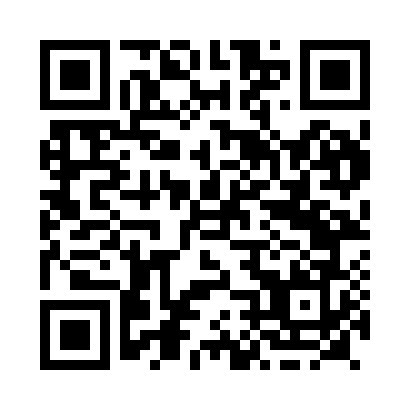 Prayer times for Luau, AngolaMon 1 Apr 2024 - Tue 30 Apr 2024High Latitude Method: NonePrayer Calculation Method: Muslim World LeagueAsar Calculation Method: ShafiPrayer times provided by https://www.salahtimes.comDateDayFajrSunriseDhuhrAsrMaghribIsha1Mon4:255:3511:352:545:346:402Tue4:255:3511:352:545:346:403Wed4:255:3511:342:545:336:394Thu4:255:3511:342:545:336:395Fri4:255:3511:342:545:326:386Sat4:255:3511:332:535:326:387Sun4:255:3511:332:535:316:378Mon4:255:3511:332:535:306:379Tue4:255:3511:332:535:306:3610Wed4:255:3511:322:535:296:3611Thu4:255:3511:322:535:296:3512Fri4:255:3511:322:525:286:3513Sat4:255:3511:322:525:286:3414Sun4:255:3511:312:525:276:3415Mon4:255:3511:312:525:276:3316Tue4:255:3511:312:525:266:3317Wed4:255:3511:312:515:266:3218Thu4:255:3511:302:515:256:3219Fri4:255:3511:302:515:256:3220Sat4:245:3611:302:515:246:3121Sun4:245:3611:302:515:246:3122Mon4:245:3611:302:505:236:3023Tue4:245:3611:292:505:236:3024Wed4:245:3611:292:505:236:3025Thu4:245:3611:292:505:226:2926Fri4:245:3611:292:505:226:2927Sat4:245:3611:292:505:216:2928Sun4:245:3611:292:495:216:2829Mon4:245:3611:282:495:206:2830Tue4:245:3611:282:495:206:28